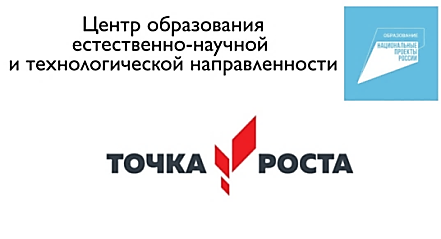 20 апреля прошла экологическая акция, посвященная  Дню Земли « Очистим  лесную зону!».  В ней приняли участие члены кружка « Юный эколог». В ходе акции было собрано 30 мешков мусора. Еще один уголок нашей Земли стал чище!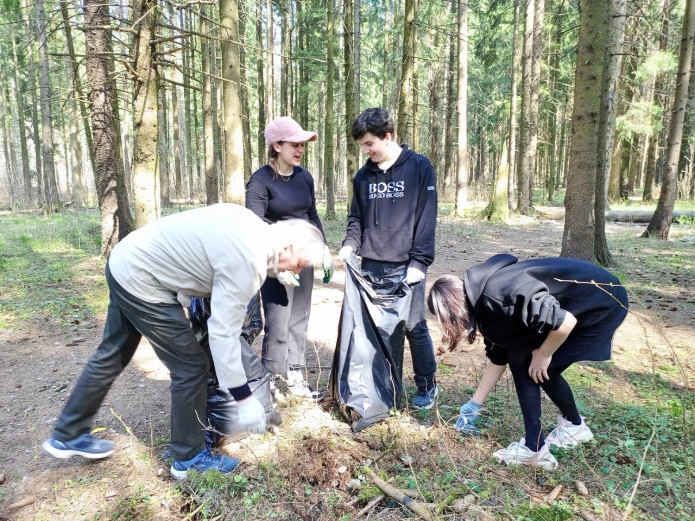 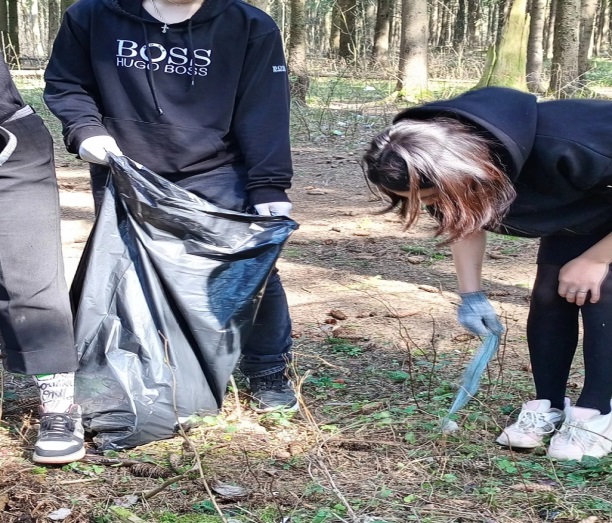 Другая группа обучающихся  занималась уборкой мусора на территории липовой аллеи.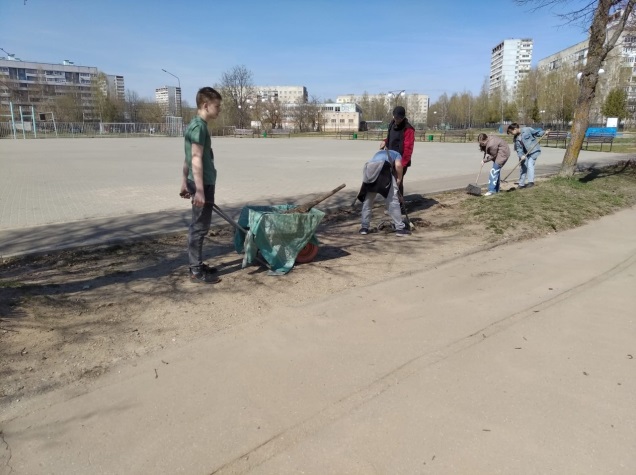 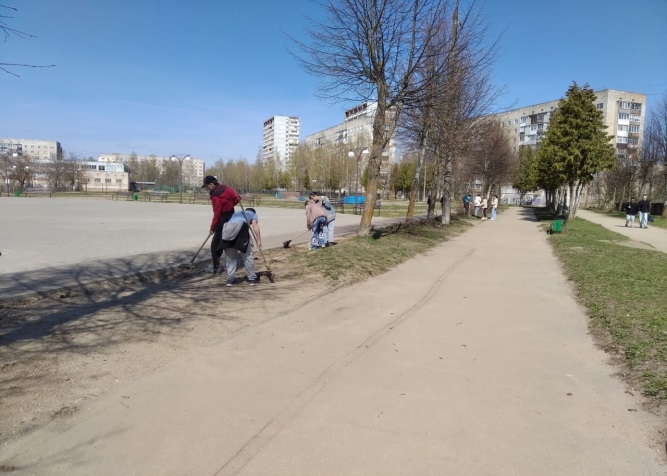 